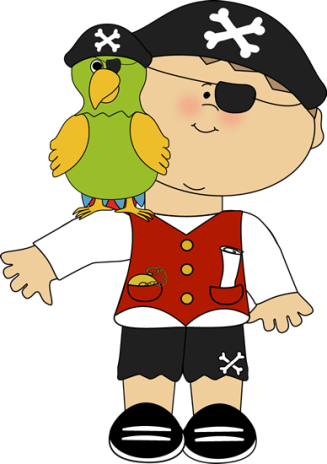 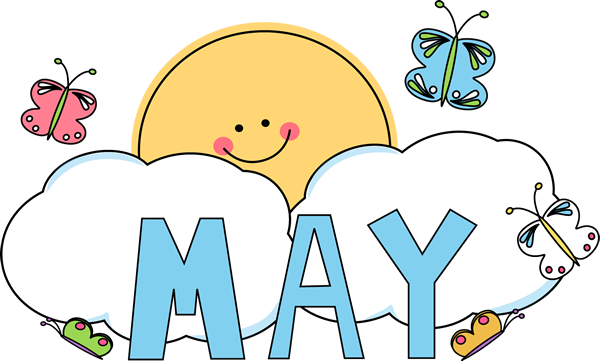 Mrs. Martinez PM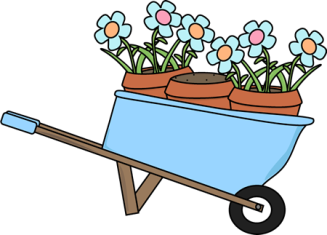 Mrs. Martinez PMMrs. Martinez PMMrs. Martinez PMMrs. Martinez PMMrs. Martinez PMMrs. Martinez PMSundayMondayTuesdayWednesdayThursdayFridaySaturday1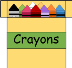 Day 22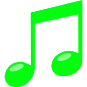 Day 33JBN Playground Community Build45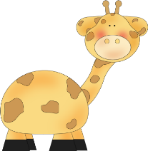 NO SchoolDATA Day6     ZOOTrip!!!!7JBN Spring SocialMustache Day!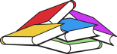 Day 18Day 29Recess for LifeDay 3101112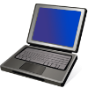 Day 413Day 114Day 215JBN Kane County Cougars Night!Day 316Day 4171819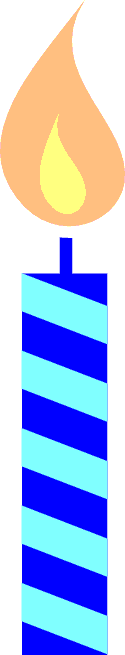 Happy B-DayJane!Day 120Day 221Happy B-DayNya!Day 322Day 423Day 124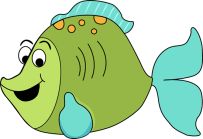 2526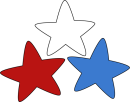 No School Memorial Day27Day 228Day 329Day 430Last Day of SchoolField Day!Day 1312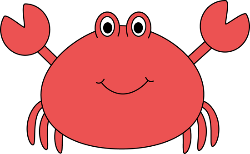 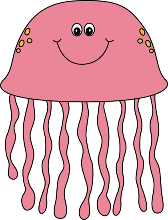 